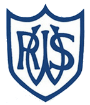 Western Road Community Primary School Weekly English PlanClass: Willow (Year 4)                      Teacher: Mrs Bracher                         Term: 5             Week Beginning: 08.05.2020 Week 5Western Road Community Primary School Weekly English PlanClass: Willow (Year 4)                      Teacher: Mrs Bracher                         Term: 5             Week Beginning: 08.05.2020 Week 5Western Road Community Primary School Weekly English PlanClass: Willow (Year 4)                      Teacher: Mrs Bracher                         Term: 5             Week Beginning: 08.05.2020 Week 5Topic:Topic:Topic:Topic:Topic:Topic: SPAG Starter SPAG StarterMain / IntroductionChallengeChallengeMondayFor our SPAG starter see if you can edit it looking for any of the followingsSpelling mistakesFull stops or capital letters in the wrong placeSpeech that hasn’t got the right punctuation.Boring sentences that need more description.For our SPAG starter see if you can edit it looking for any of the followingsSpelling mistakesFull stops or capital letters in the wrong placeSpeech that hasn’t got the right punctuation.Boring sentences that need more description.WALT: write a historical fictionWe’re going to write the next bit of our story today – we are nearly finished! Today’s section is called the ‘resolution’ which means it is the part of the story where we solve the problem (the eruption of the volcano!) This paragraph should tell your reader how you characters have escaped and what that was like. If you characters are on a boat then you need to explain what the water is like. Is the journey smooth or does something happen? Maybe one of your characters nearly gets left behind. Or maybe you could talk about how sad they feel leaving their home behind. Remember to keep historical accuracy – there should be no jet skis, aeroplanes, motorbikes, cars or similar. Here are some things that you can add into your writing to challenge yourself today.Find 3 places that you can add in an extra adjective.Add 1 simile into your writing.Add 2 fronted adverbials.Add a ‘power of 3’ describe something in 3 ways. (Her hair was dark brown, as curly as a spiral and pulled back into a ponytail)If you have used the word ‘said’ change it!Here are some things that you can add into your writing to challenge yourself today.Find 3 places that you can add in an extra adjective.Add 1 simile into your writing.Add 2 fronted adverbials.Add a ‘power of 3’ describe something in 3 ways. (Her hair was dark brown, as curly as a spiral and pulled back into a ponytail)If you have used the word ‘said’ change it!TuesdayFor our SPAG starter we are going to look back at our writing from Friday. See if you can edit it looking for any of the followingsSpelling mistakesFull stops or capital letters in the wrong placeSpeech that hasn’t got the right punctuation.Boring sentences that need more description.For our SPAG starter we are going to look back at our writing from Friday. See if you can edit it looking for any of the followingsSpelling mistakesFull stops or capital letters in the wrong placeSpeech that hasn’t got the right punctuation.Boring sentences that need more description.WALT: write a historical fictionAnd finally we have come to our ending! Well done if you have taken the writing in chunks and got through it! Just take the time to look back and see how much writing you have done over the last week and a half. Amazing!Today’s writing is all about our characters returning to Pompeii. You need a time jump, so you need to find a way to tell your reader than some amount of time has passed – 5 years, 10 years? Imagine how your characters have changed. Have they got their own family? Have they got a job now? Are they still best friends? Now think about what they might see. All the buildings that they knew from before wouldn’t be there anymore. But! Remember to end with something happy. The book finishes with some flowers growing. A sense of new life. Maybe your story has animals living there or something else. Here are some things that you can add into your writing to challenge yourself today.Find 3 places that you can add in an extra adjective.Add 1 simile into your writing.Make one of your sentences longer.Make one of your sentences shorter.If you have used the word ‘said’ change it!Here are some things that you can add into your writing to challenge yourself today.Find 3 places that you can add in an extra adjective.Add 1 simile into your writing.Make one of your sentences longer.Make one of your sentences shorter.If you have used the word ‘said’ change it!WednesdayOur SPAG today is our last chance to edit and finish off our stories.If you can, read it aloud to someone else or to yourself so that you can hear anything that doesn’t work great.If you wanted you could publish your writing by writing it up in neat with some illustrations and a fun looking title. COLD TASK
WALT: write an explanation text.Our new piece of writing is going to be an explanation text. This type of text gives factual information to describe how or why something is as it is. Have a look at the images of Lewes. We are going to have a go at writing an explanation text to see what we already know. Our title is going to be ‘Why is Lewes so popular?’ Remember that an explanation text gives read for something being as it is. Have a go at writing an explanation text explaining why Lewes is a popular town. Use the images to help jog your memory. If you want to challenge yourself today, can you think of a new title for your explanation text? Can you think of anything that would draw people to Lewes that I haven’t added to my picture prompts?ThursdayOur SPAG today, we are still looking at paragraphs but thinking about paragraphs that start with a fronted adverbial.Have a go at today’s activity.WALT: research the Roman ArmyToday we are starting a new piece of writing. We are going to be writing an explanation text with the title ‘Why was the Roman army so successful?’ Our task today is going to be an information gather exercise so that we can use what we know to answer that question in the title. Have a look at the research questions on the template for today. These are going to be our subheadings for our explanation text. You need to search the internet to find out all the information about these areas of the Roman army.Here are some websites to get you started:http://www.primaryhomeworkhelp.co.uk/romans/soldiers.htmlhttps://www.ducksters.com/history/ancient_rome_army_legions.phphttps://www.dkfindout.com/uk/history/ancient-rome/roman-army/If you want a challenge today, have a think if you could add another subheading and research your area. What else might be helpful for your reader to know?FridayIn SPAG we are continuing to look at fronted adverbials at the beginning of a paragraphs.WALT: use casual conjunctions.Today we are going to be looking at casual conjunctions and how we can use them in our writing. Casual conjunctions are words and phrases which are used to introduce a cause, reason or explanation for a given action in a sentence. Have a look at the Roman soldier cause and consequences list. Have a go at placing different cause and consequences into the sentences. Can you find any that work? Use the writing frame and cause and consequences list to write your own sentences about the Roman army. If you want to challenge yourself, you could add in your own information about the Roman army from our research on Wednesday.If you want a challenge to day, can you think of a sentence using one of the sentence structures which could fit into each of your subheadings.Benefits of being a soldierFighting stylesArmour and equipmentDifferent roles in the army